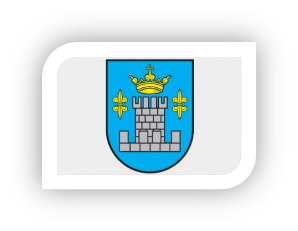 Strategija razvoja Grada Koprivnice 2015 - 2020OBRAZAC ZA KOMENTIRANJE STRATEGIJEPOZIV JAVNOSTI ZA DOSTAVU MIŠLJENJA, PRIMJEDBI I PRIJEDLOGA O NACRTU STRATEGIJE RAZVOJA GRADA KOPRIVNICE ZA RAZDOBLJE OD 2015. DO 2020. PUTEM INTERNETSKOG SAVJETOVANJA SA ZAINTERESIRANOM JAVNOŠĆUPOZIV JAVNOSTI ZA DOSTAVU MIŠLJENJA, PRIMJEDBI I PRIJEDLOGA O NACRTU STRATEGIJE RAZVOJA GRADA KOPRIVNICE ZA RAZDOBLJE OD 2015. DO 2020. PUTEM INTERNETSKOG SAVJETOVANJA SA ZAINTERESIRANOM JAVNOŠĆURAZLOZI DONOŠENJA AKTARazlog donošenja  Strategija razvoja Grada Koprivnice za razdoblje od 2015. do 2020. godine, sadržan je u odredbi članka 15. stavka 5. Zakona o regionalnom razvoju Republike Hrvatske („Narodne novine“ broj 147/14). CILJEVI PROVOĐENJA SAVJETOVANJACilj provođenja savjetovanja sa zainteresiranom javnošću je upoznavanje javnosti s novom Strategija razvoja Grada Koprivnice za razdoblje od 2015. do 2020. godine te dobivanja mišljenja, primjedbi i prijedloga te eventualno prihvaćanje zakonitih i stručno utemeljenih mišljenja, primjedbi i prijedloga.ROK ZA PODNOŠENJE MIŠLJENJA, PRIMJEDBI I PRIJEDLOGAOd 30. ožujka do 13. travnja 2015. godineADRESA I NAČIN PODNOŠENJA MIŠLJENJA, PRIMJEDBI I PRIJEDLOGAPisane primjedbe na nacrt Strategije razvoja Grada Koprivnice za razdoblje od 2015. do 2020. godine dostavljaju se na zadanom obrascu (u prilogu) i to elektroničkom poštom na e-mail: strategija@koprivnica.hrSukladno odredbama članka 11. Zakona o pravu na pristup informacijama („Narodne novine“ broj 25/13.) nakon provedenog savjetovanja sa zainteresiranom javnošću, nositelj izrade akta dužan je o prihvaćenim/neprihvaćenim primjedbama i prijedlozima obavijestiti zainteresiranu javnost putem svoje web stranice na kojoj će objaviti Izvješće o provedenom savjetovanju sa zainteresiranom javnošću.Sukladno odredbama članka 11. Zakona o pravu na pristup informacijama („Narodne novine“ broj 25/13.) nakon provedenog savjetovanja sa zainteresiranom javnošću, nositelj izrade akta dužan je o prihvaćenim/neprihvaćenim primjedbama i prijedlozima obavijestiti zainteresiranu javnost putem svoje web stranice na kojoj će objaviti Izvješće o provedenom savjetovanju sa zainteresiranom javnošću.Datum Citirani dio teksta (molimo, kopirati tekst i navesti stranicu)Prijedlog izmjeneObrazloženjeOstale napomeneZaključak komisijeOstalo1.2.3.